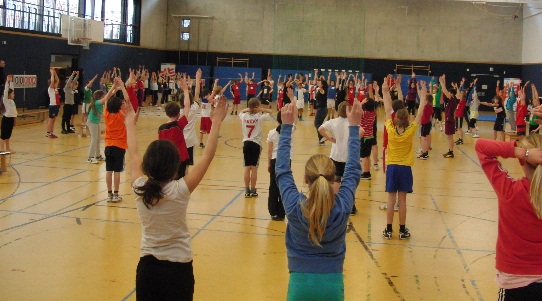 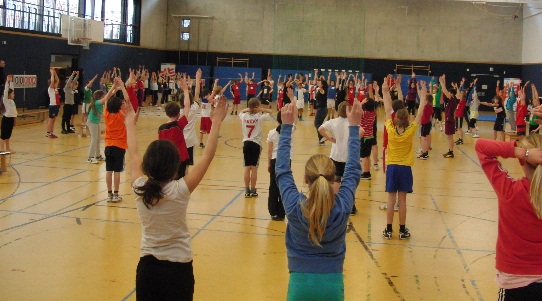 Abgeordnetenhaus BerlinFraktion Bündnis 90 / Die Grünen
Frau Ramona Popp Niederkirchnerstraße 510117 Berlin					